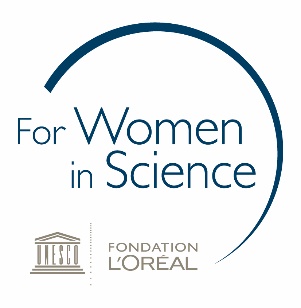  THÔNG TIN CHƯƠNG TRÌNH HỌC BỔNG L’OREAL – UNESCO VÌ SỰ PHÁT TRIỂN PHỤ NỮ TRONG KHOA HỌC 2022I/ GIỚI THIỆUChương trình L’Oreal – UNESCO Vì sự phát triển phụ nữ trong khoa học cấp quốc gia được triển khai tại Việt Nam vào năm 2009. Trong suốt 13 năm qua, chương trình đã vinh danh 32 nhà khoa học nữ trẻ tài năng Việt Nam về những đóng góp xuất sắc trong 2 lĩnh vực nghiên cứu:  Khoa học Sự sống và Khoa học Vật liệu, giúp họ tiếp tục theo đuổi niềm đam mê khoa học của mình, và tiến xa hơn trên con đường nghiên cứu khoa học, giúp cân bằng hơn sự cách biệt giới trong khoa học.Chương trình Học bổng cấp quốc gia được dành cho các nữ tiến sĩ có đề án nghiên cứu trong 2 lĩnh vực Khoa học đời sống và Khoa học vật liệu, mang tính hiện đại, đột phá và ứng dụng cao. Học bổng trị giá 150,000,000 đồng/ ứng viên. Các ứng viên được trao học bổng sẽ tiếp tục được xét duyệt đề cử cho Giải thưởng tài năng quốc tế L’Oreal – UNESCO International Rising Talent năm 2023.II/ ĐỐI TƯỢNG THAM GIA : Các nhà nghiên cứu khoa học nữ không quá 45 tuổi tính đến ngày kết thúc đăng kýCó học vị tiến sĩ hoặc đang làm Post Doctoral.Có đề án nghiên cứu thuộc 2 lĩnh vực: Khoa học Đời sống và Khoa học Vật liệu (không liên quan đến mỹ phẩm)Ứng viên hiện đang bắt đầu hoặc đang trong quá trình thực hiện đề án nghiên cứu.III/ THỦ TỤC NỘP ĐƠN Hoàn tất đơn xin học bổng trên website: http://giaithuongkhoahocnu.vn/Home/HocBongHồ sơ xét duyệt bao gồm: Bản scan Học vị Tiến sĩ hoặc bằng cấp hỗ trợ cho việc nộp đơnThư giới thiệu từ 2 nhà khoa học đầu ngành của ngành đang nghiên cứu, hoặc nhà khoa học đã hoặc đang từng hợp tác trong nghiên cứu khoa học (tiếng Anh và tiếng Việt)Tóm tắt đề án nghiên cứu khoa học (tiếng Anh – tiếng Việt) bao gồm các nội dung chính: mô tả tổng thể đề án, ý tưởng của đề án, mục đích, phương pháp thực hiện, kết quả dự tính và dự trù kinh phí thực hiện (nêu rõ học bổng được sử dụng cho hoạt động nào (*)Danh sách các bài báo trên các tạp chí Khoa học thế giới và tạp chí đầu ngành trong nướcDanh sách ấn phẩm (nếu có)Chứng nhận thành tích khoa học quốc tế, khu vực và quốc gia (nếu có)      Tất cả hồ sơ được scan từ bản gốc và nộp qua trang web của chương trình(*) : ngân sách học bổng không sử dụng cho mục đích tham gia hội thảo IV/ QUÁ TRÌNH XÉT DUYỆT HỌC BỔNGHồ sơ của ứng viên được Hội đồng Khoa học lựa chọn độc lập và gởi danh sách đề cử Hội đồng khoa học sẽ họp để bình chọn 3 ứng viên trong danh sách đề cử theo tiêu chí tính hiện đại, sáng tạo và ứng dụng của đề án, đưa ra các giải pháp hữu hiệu cho các vấn đề toàn cầu, đóng góp quan trọng làm nền tảng cho các nghiên cứu khoa học trong tương lai, ngôn ngữ khoa học rõ ràng, dễ hiểu, cách trình bày khoa học và có hệ thống và thành tích khoa học của từng ứng viên )Quyết định từ Hội đồng khoa học là quyết định cuối cùng và không cần phải có giải trình thêm về kết quả.Kết quả được công bố đến ứng viên thông qua email hoặc điện thoại sau khi Hội Đồng Khoa học thống nhất danh sách bình chọn để trao học bổng. V. CAM KẾT CỦA ỨNG VIÊN NHẬN HỌC BỔNGỨng viên báo cáo tóm tắt kết quả thực hiện đề án sau 2 năm được trao học bổng;Ứng viên tham gia vào Lễ trao giải L’Oreal – UNESCO Vì sự phát triển phụ nữ trong khoa học được tổ chức tại Việt Nam hoặc tại Pháp (nếu được bình chọn cho giải thưởng quốc tế), chi phí đi lại, ăn ở sẽ do L’Oreal tài trợ.Ứng viên không thông báo kết quả cho đến ngày diễn ra Lễ trao giải.Ứng viên đồng ý tham gia vào hoạt động quay phim, chụp ảnh, phỏng vấn cho mục đích truyền thông của Chương trình, không vì mục đích thương mại hay mục đích khác. Hình ảnh, video, bài phỏng vấn của ứng viên được phép sử dụng bao gồm, nhưng không giới hạn trên các phương tiện tivi, báo chí, internet, sự kiện, triển lãm...  Ứng viên không nhận thêm chi phí cho các hoạt động truyền thông nêu trên.Tiền học bổng được chuyển khoản trực tiếp cho ứng viên sau Lễ trao giải, sau khi đã hoàn thành đầy đủ hồ sơ thanh toán liên quan. Ứng viên chịu trách nhiệm về các khoản thuế thu nhập từ việc nhận học bổng của chương trình.Thời gian nhận hồ sơ học bổng nghiên cứu khoa học cấp quốc gia từ ngày 17/03/2022 đến hết ngày 17/06/2022. Lễ trao giải dự kiến tổ chức vào tháng 10/2022.